Довольно редкое явление — золяция — осадки в виде редких и крупных (до 3 см.) водяных пузырей. Возникают во время слабых гроз.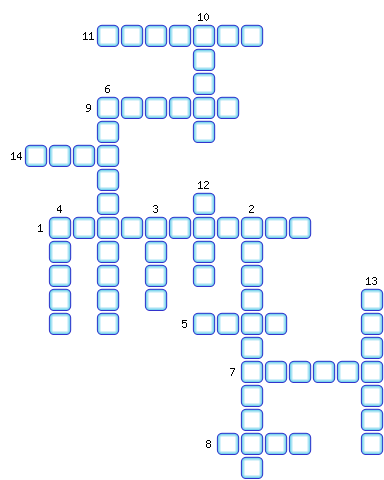 1. Город, в котором больше всего осадков выпадает в августе.2. Какой элемент погоды положен в основу выделения типов погоды?3. Осадок, образующийся при соприкосновении водяного пара с охлаждённой поверхностью.4. Что влияет на количество осадков в данной местности?5. Осадок выпадающий из облаков.6. В жаркий день воздух, нагреваясь от земной поверхности, становится более лёгким, следовательно, атмосферное давление [...]7. Полуостров, на котором за год выпадает менее 100 мм. осадков.8. Что выпадет из облака кучево-дождевого вида?9. Состояние атмосферы в данном месте за определённый промежуток времени.10. Осадок выпадающий из облаков.11. Город с максимальным количеством осадков в декабре.12. Осадок, образующийся при соприкосновении водяного пара с охлаждённой поверхностью.13. Месяц с наименьшим количеством осадков в городе Аден.14. Город на побережье полуострова Аравия.ОТВЕТЫ:1. Владивосток 
2. Температура 
3. Иней 
4. Ветры 
5. Снег 
6. Понижается 
7. Аравия 
8. Град 
9. Погода 
10. Дождь 
11. Абердин 
12. Роса 
13. Октябрь 
14. Аден